		Email: np@uptonbychester.org.uk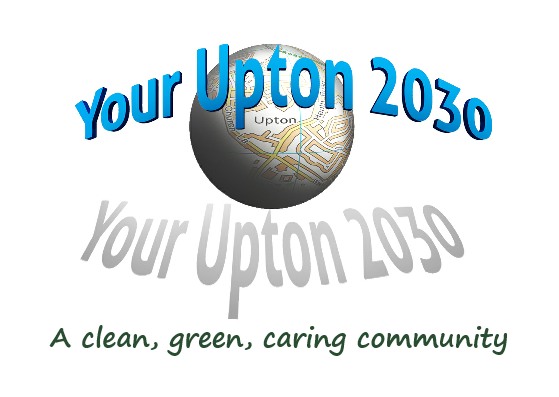 MINUTES OF NDP STEERING GROUP MEETING – Monday 29th July  2019 at 7.30 pm at The Pavilion, Wealstone LanePresent: Cllr Jean Evans (Chair), Cllr Peter Greenhalgh, Cllr T Parry1. APOLOGIES FOR ABSENCE:Apologies were received from Sue Stanley and David Evans2. MINUTES OF THE LAST MEETING:The Minutes of the meeting held on June 24th 2019 were approved3. TIMELINE:The revised Timeline for the NDP was approved. 4. UPDATES:JE gave an update on the Housing Needs Assessment: JHe was in the process of sorting the assessment out;Dale Barracks:    Proposal for site visit by NDP team – this had not yet been organised but JE  was hoping to achieve it asap;Physical characterisation; Grant application to Locality – DE in communication with CWaC re this;Cycle Routes: JE to talk to JEv.5. NDP PRESENTATION TO THE NEW PARISH COUNCIL:JE was to have made the presentation but was unable to attend the meeting owing to an accident on holiday.6. UPTON FUN DAY 14th SEPTEMBER:NDP stall:Various ideas were put forward, including the use of a map associated with  questions as to what kinds of new housing residents would like to see in Upton, eg 3 or 4 bedroom; flats; blocks of housing etc.It was also suggested that residents be asked what their feelings are about litter and uncleanliness in the area, eg at the TESCO car park or in Mill Lane near Morrison’s. 7. DATE AND TIME OF THE NEXT MEETING:To confirm the date of the next meeting as Mon Sept 30th at 7.30pm.Jean Evans (Chair) September 24th  2019